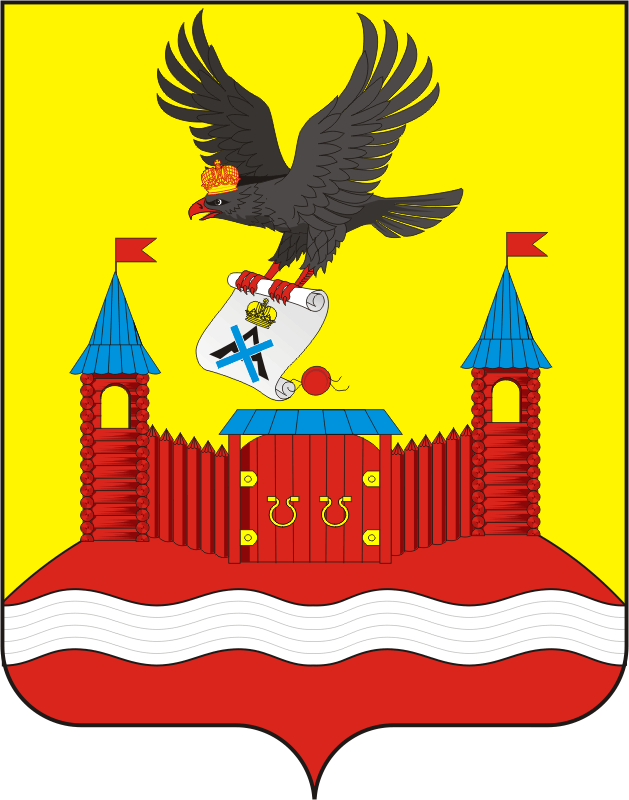 АДМИНИСТРАЦИЯ НОВОЧЕРКАССКОГО СЕЛЬСОВЕТАСАРАКТАШСКОГО РАЙОНА ОРЕНБУРГСКОЙ ОБЛАСТИП О С Т А Н О В Л Е Н И Е08.11.2022                                  с. Новочеркасск                                       № 70 - пПрогноз основных характеристик бюджета  муниципального образования Новочеркасский сельсовет Саракташского района Оренбургской области  на 2023 год и плановый период 2024 и 2025 годовВ соответствии со статьей 184.2 Бюджетного кодекса Российской Федерации:  Утвердить прогноз основных характеристик бюджета  муниципального образования Новочеркасский сельсовет Саракташского района Оренбургской области на 2023 год и плановый период 2024 и 2025 годов, согласно приложению к настоящему постановлению.Постановление вступает в силу со дня его подписания и подлежит и размещению на сайте администрации Новочеркасского сельсовета.         3. Контроль за исполнением настоящего постановления оставляю за собой.Глава сельсовета                                                             		Н.Ф. СуюндуковРазослано: прокуратуре района, в дело, бухгалтеруПриложениек постановлению администрации Новочеркасского сельсовета Саракташского района Оренбургской областиот 08.11.2022 № 70 - пПрогноз основных характеристик бюджета  муниципального образования  Новочеркасский сельсовет Саракташского района Оренбургской областина 2023 год и плановый период 2024 и 2025 годовПоказатели2022 год (тыс. руб.) - уточненный2023 год (тыс.руб.)2024 год (тыс.руб.)2025 год (тыс.руб.)12345Собственные доходы в том числе:9 106,0008 443,0008 386,0008 601,000Налог на доходы физических лиц3 816,0004038,0004317,0004476,000Акцизы по подакцизным товарам (продукции), производимым на территории Российской Федерации1 365,0001440,0001513,0001583,00Налоги на совокупный доход535,000530,00539,00545,00в т.ч. по УСН335,000330,00330,00330,0               Единый сельскохозяйственный налог200,000200,00209,00215,00Налоги на имущество56,00069,0076,0076,00Земельный налог с организаций626,000554,00554,00742,00Земельный налог с физических лиц2 241,0001632,001387,001179,00Доходы от использования имущества, находящегося в муниципальной собственности254,0000,000,000,00Инициативные платежи, зачисляемые в бюджеты сельских поселений 213,000180,000,000,00Безвозмездные поступления8 458,3607324,9008323,8896276,400Всего доходы17 564,36015767,90016709,88914877,400Всего расходы17 949,57015767,90016709,88914877,400Дефицит (-), профицит (+)-385,210,000,000,00